Faculty of Sciences and Humanities in Alghat organized a training course for female students entitled: “Together We Have Happy Memories”. Sciences and Humanities Faculty's vice Dean for female’s section in Alghat Mrs. Jameelah Alharbi, and under the auspices of student activities unit, inaugurated a training course for teaching the basics of photography entitled: “Together We Have Happy Memories” presented by the photographer the student Nouf Alrouqi for one day. The course aimed at introducing the basics of and principles of photography in a very professional fashion. At the end of the course, a workshop was held to practice what has been instructed on the principles and basics of photography. Also, suggestions and comments were given on what the trainees have pictured.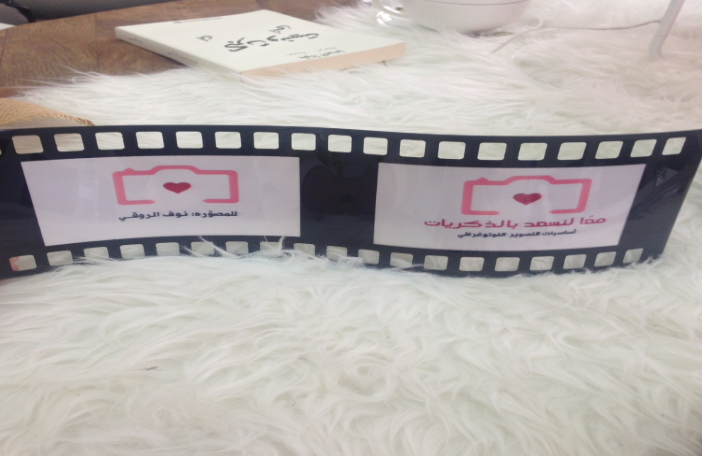 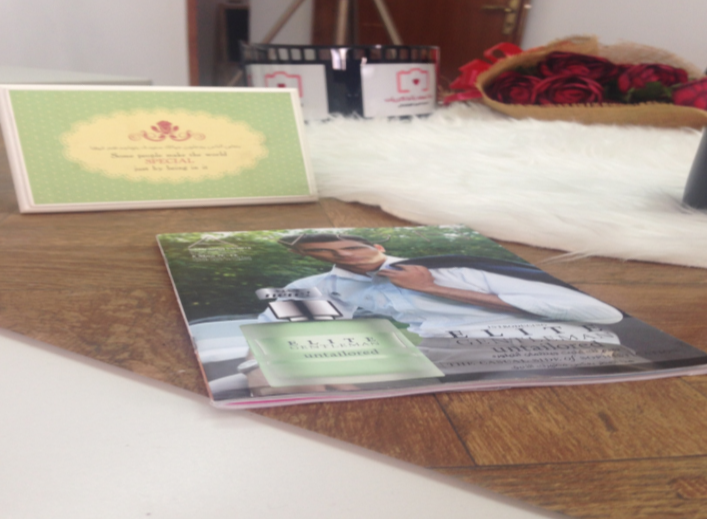 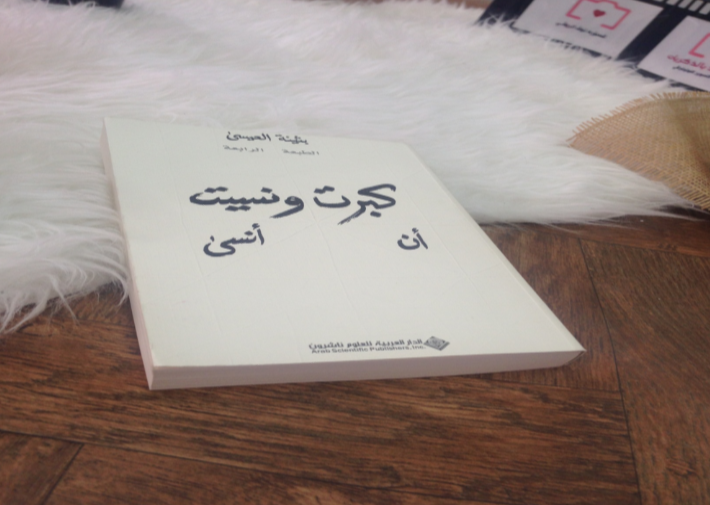 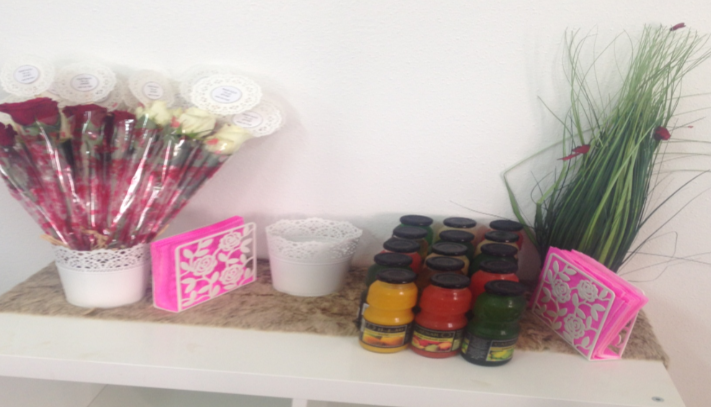 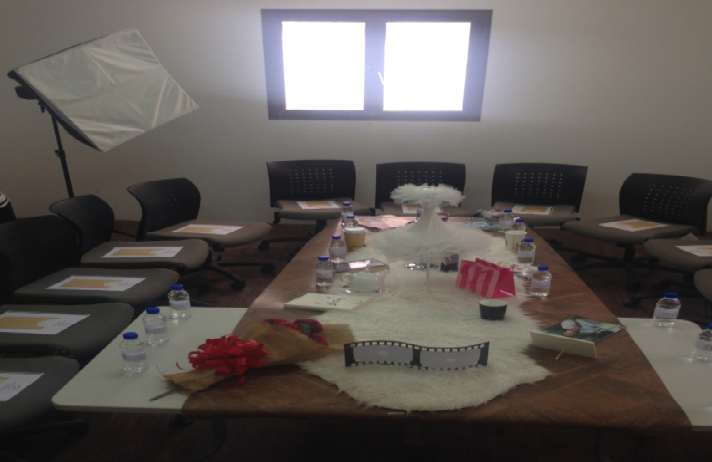 